GROUP MANAGER TUTORIALSAs a group manager you will be able to:View your cardholders transactionsView declined transactionsView your cardholder’s statements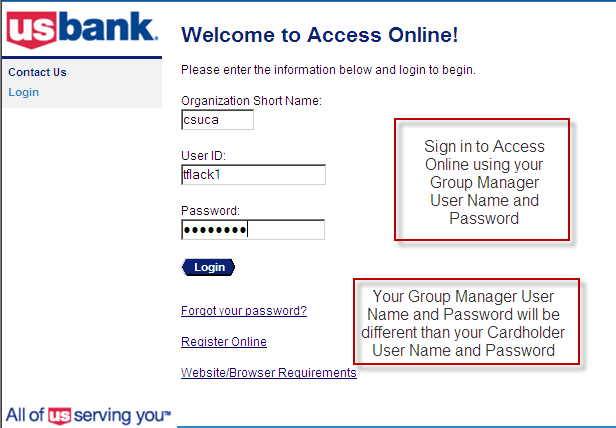 View your cardholder’s transactions.Transaction ManagementTransaction ListEnter Cardholder Name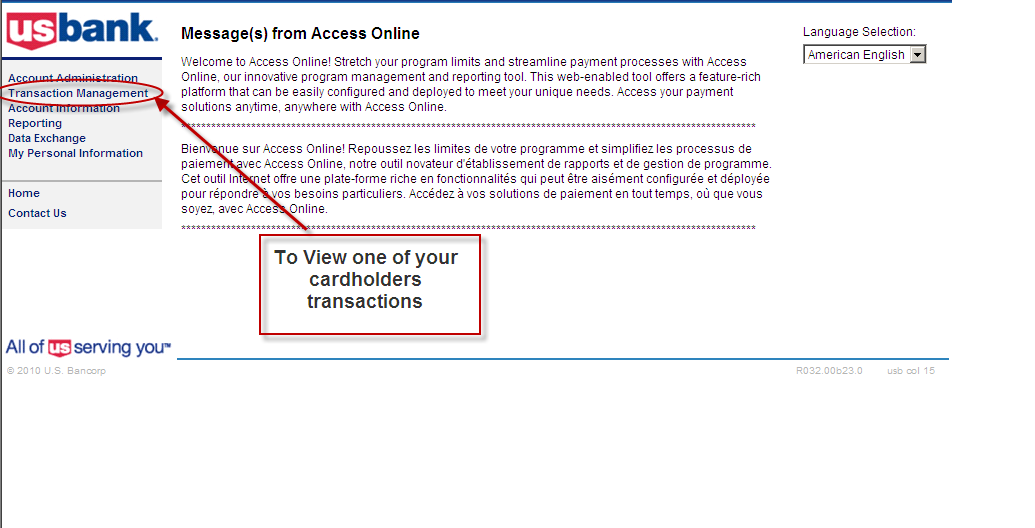 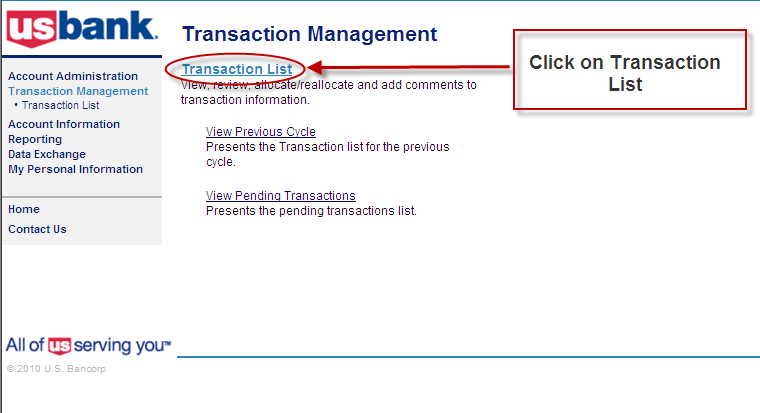 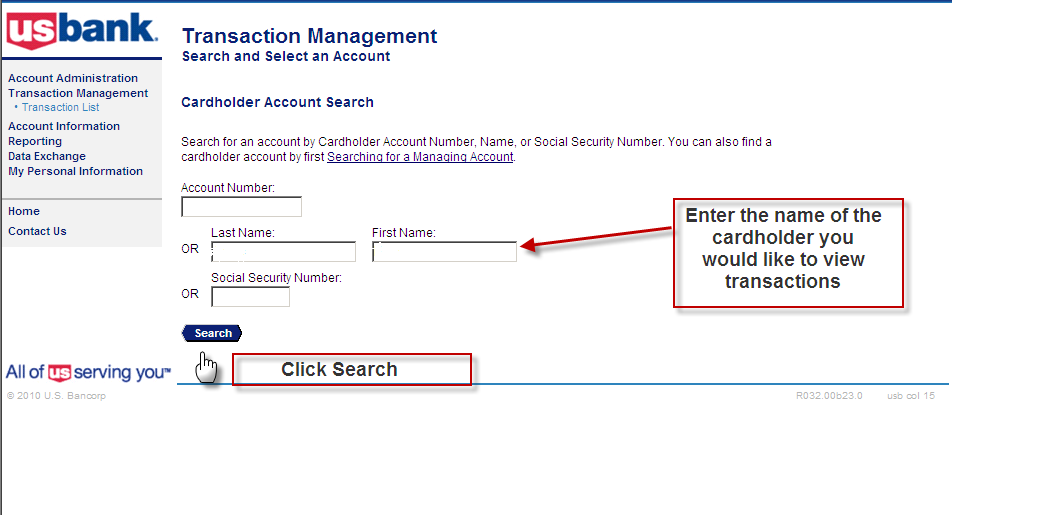 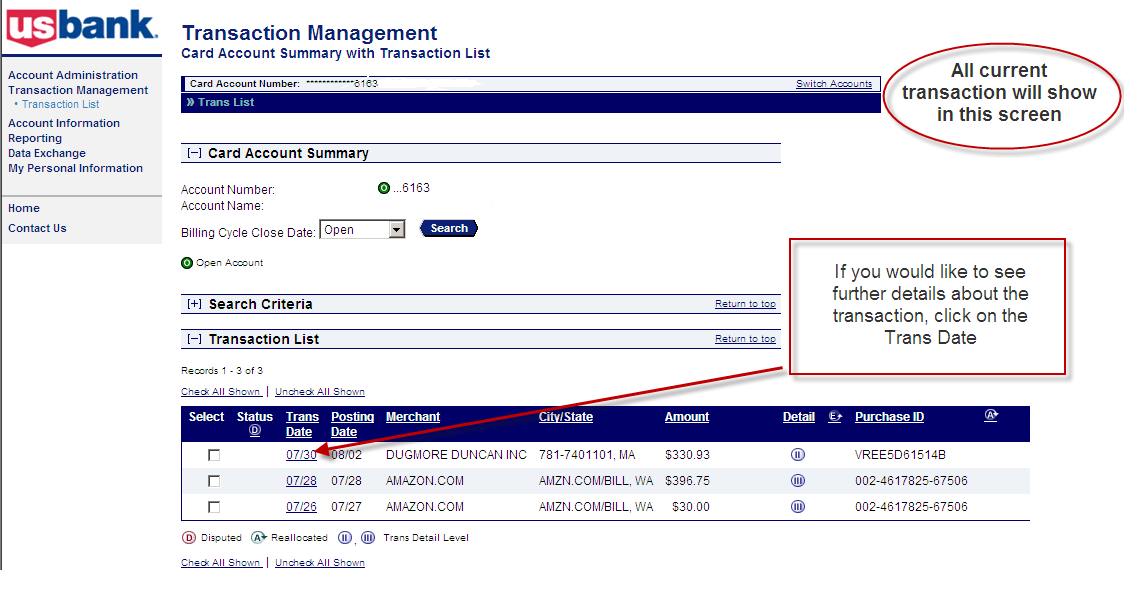 You will also be able select from the drop down box ALL transactions and CURRENT transactionsYou will need to click on Switch Accounts to view other cardholder’s transactions within your group.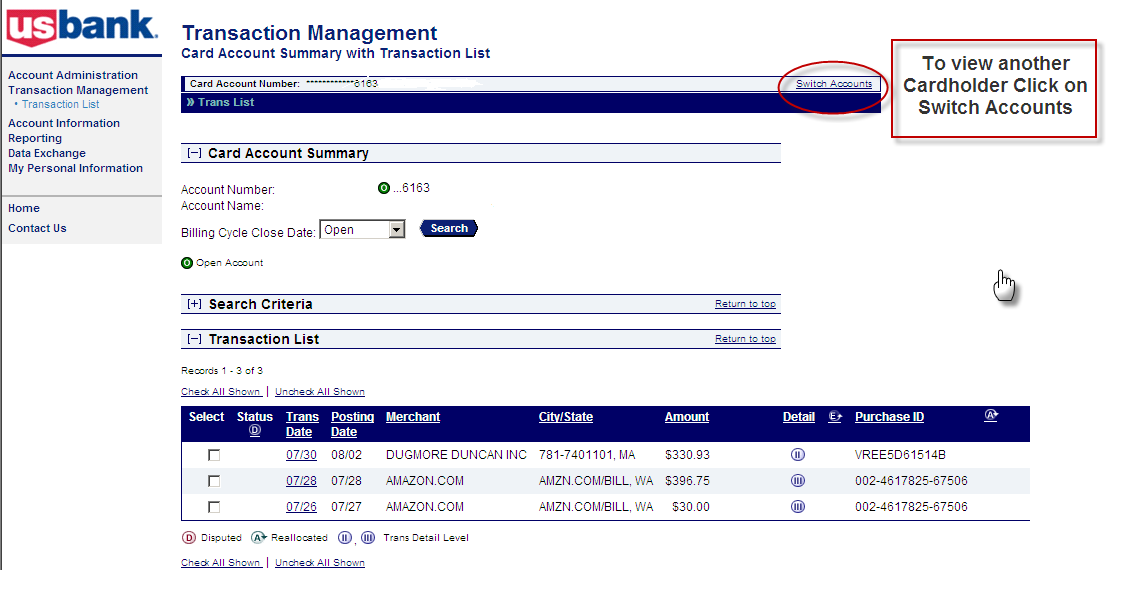 View declined transactionsGo to your home pageAccount InformationCardholder Account ProfileEnter Cardholder NameAccount Authorizations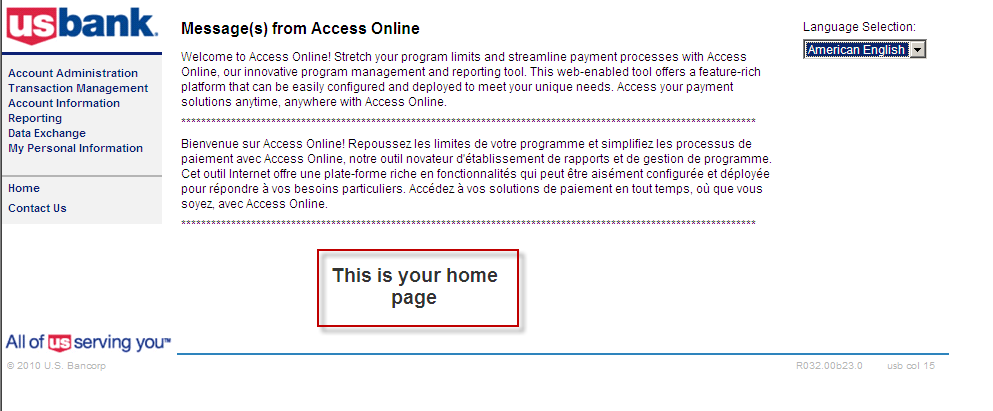 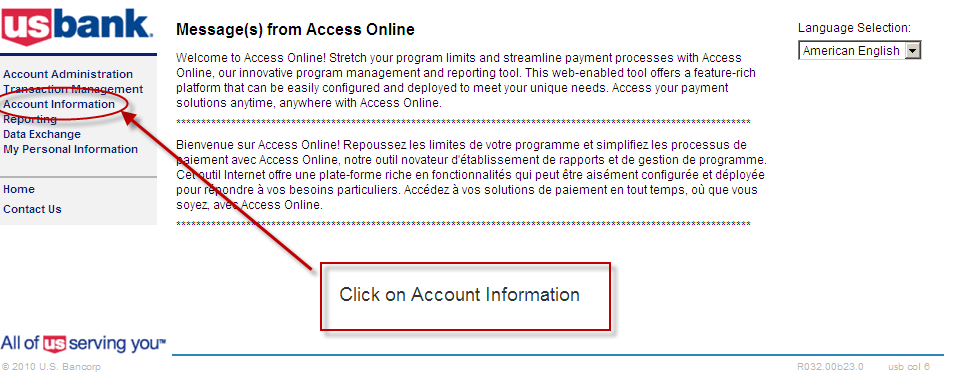 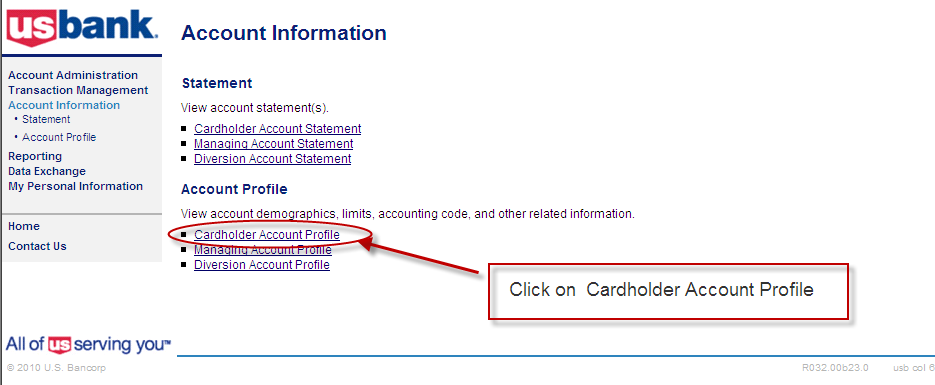 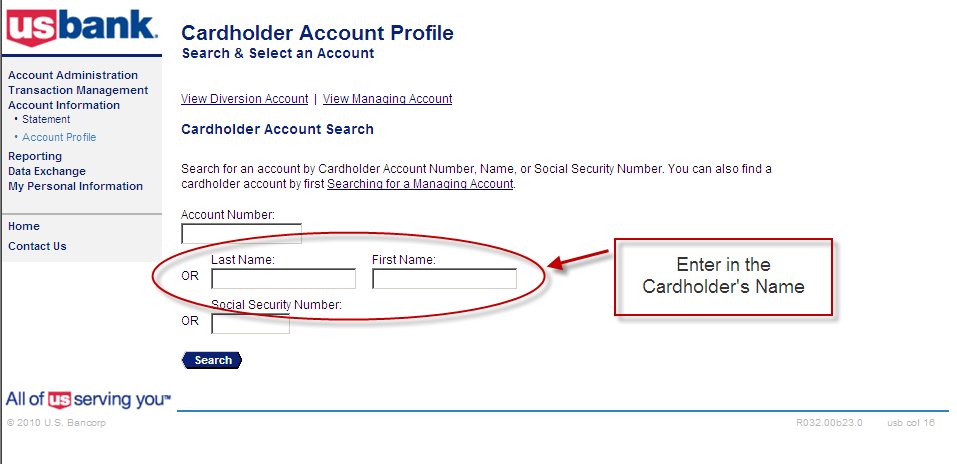 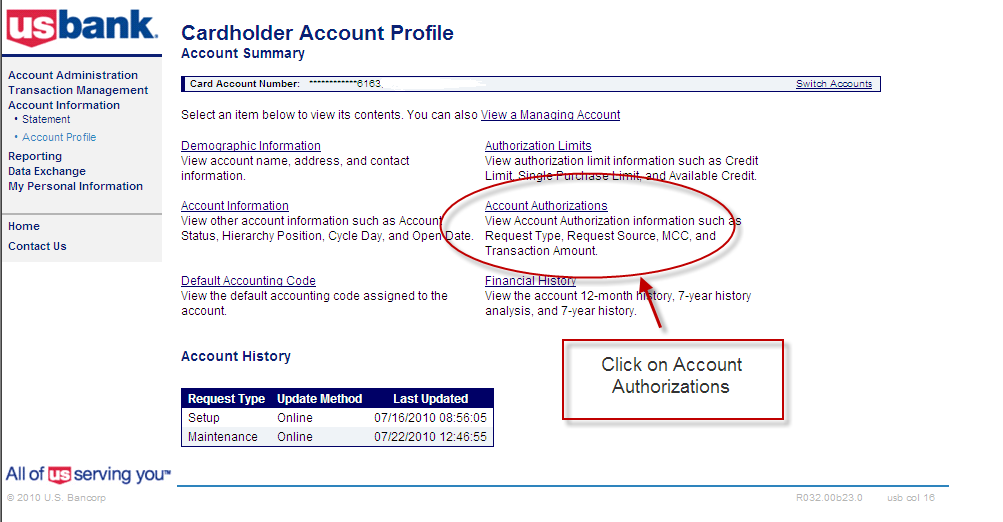 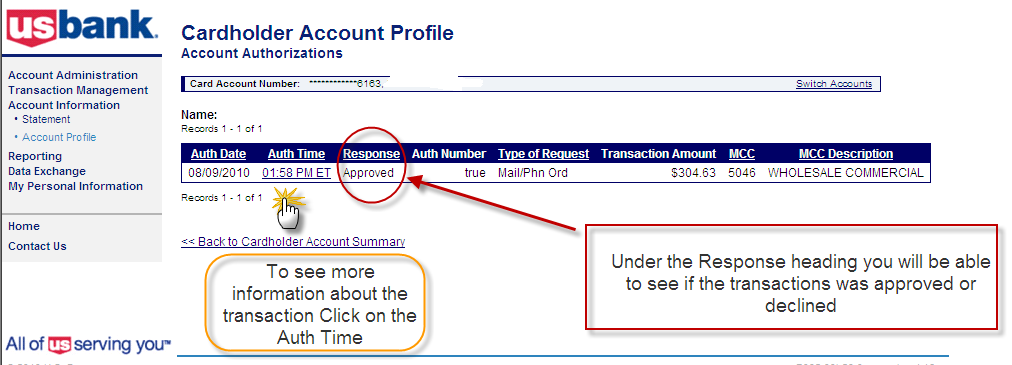 